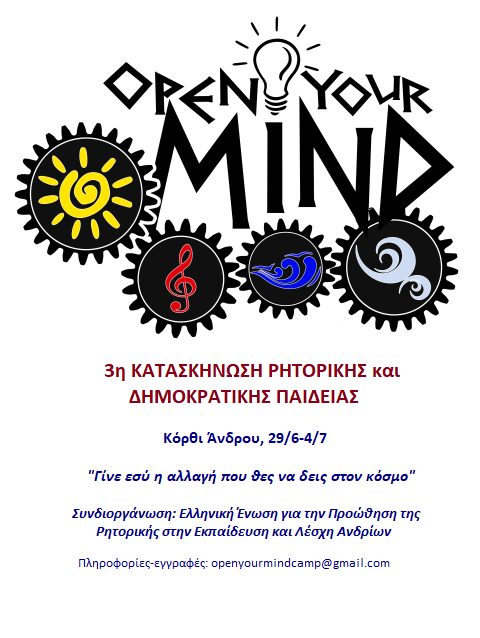 Πρόγραμμα (με ενδεχόμενες αλλαγές ανάλογα με τον καιρό ή τις ανάγκες και επιθυμίες των συμμετεχόντων)Σάββατο 29 Ιουνίου06:45 – Συνάντηση στο λιμάνι της Ραφήνας – Αναχώρηση για Άνδρο – γνωριμία με ομαδάρχες και ομάδες09:30 – Άφιξη στο Γαύριο – Επιβίβαση σε λεωφορεία11:00 – Άφιξη στο Κόρθι (τακτοποίηση στα ξενοδοχεία και μπάνιο στην παραλία του Μύλου)14:30 – Γεύμα στο Κόρθι (περιλαμβάνεται στην εγγραφή) με όλους τους συμμετέχοντες και εκπαιδευτές16.30-20:00 – Εργαστήρια στο Κόρθι 21:30 – Δείπνο (ελεύθερη επιλογή εστιατορίου με ειδική προσφορά) και έξοδος στο ΚόρθιΚυριακή 30 ΙουνίουΠρωινό μπάνιο στις παραλίες του Κορθίου 11:30 – Αναχώρηση με λεωφορεία για Χώρα (το κόστος των λεωφορείων περιλαμβάνεται στην εγγραφή)12:00-15:00 – Ξενάγηση στη Χώρα (επίσκεψη στη Λέσχη Ανδρίων και προαιρετικά στο Μουσείο Γουλανδρή, στην Καΐρειο Βιβλιοθήκη, στο Αρχαιολογικό Μουσείο) και (προαιρετικά) μπάνιο στην παραλία Παραπόρτι (Beach Bar – The Rock)15:00 – Μεσημεριανό γεύμα μαθητών και εκπαιδευτών στην ταβέρνα Παραπόρτι (Καρλάκας) ή στην ταβέρνα «Η Παρέα» στη Χώρα (ειδικές προσφορές)17:00-19:30 – Απογευματινά εργαστήρια στη Χώρα20.00-21:00 – Παρουσίαση εκπαιδευτών 1ης Διεθνούς Κατασκήνωσης Δημοκρατίας και συμμετεχόντων στο Ανοιχτό Θέατρο Χώρας 21:30 – Βραδινή βόλτα – δείπνο (σε επιλεγμένα εστιατόρια με ειδικές προσφορές) και έξοδος σε bar-club στη Χώρα1:00 – Συγκέντρωση στη Λέσχη Ανδρίων και επιστροφή στο ΚόρθιΔευτέρα 1η Ιουλίου11:30 – Αναχώρηση για πεζοπορία 1,700 μέτρων μέχρι την Παραλία «Γριάς το Πήδημα» και μπάνιο ή μπάνιο στις παραλίες του Κορθίου14.30 – Μεσημεριανό σε επιλεγμένα εστιατόρια με ειδικές προσφορές στο Κόρθι16:30 -20:00 – Απογευματινά εργαστήρια στο Κόρθι20:30 – Δείπνο στα προτεινόμενα εστιατόρια στο Κόρθι και βραδινή έξοδος στο bar-club «Μύλος»Τρίτη 2 Ιουλίου10.00 – Προαιρετική εκδρομή στη Χώρα (κόστος πούλμαν: 6 ευρώ) και μεταβαση με σκάφος 70 ατόμων για μπάνιο στα Άχλα (κόστος: 10 ευρώ) - γεύμα (σε επιλεγμένα εστιατόρια με ειδικές προσφορές) και βόλτα στη Χώρα ή μπάνιο και γεύμα στο Κόρθι 15:00 – Επιστροφή στο Κόρθι 16:30 -20:00 – Απογευματινά εργαστήρια στο Κόρθι 21:30 – Δείπνο στα προτεινόμενα εστιατόρια στο Κόρθι, βόλτα και φωτιά στην παραλίαΤετάρτη 3 Ιουλίου10:30 – Αναχώρηση με πούλμαν για την παραλία «Πίσω Γυάλια» (το κόστος της μετακίνησης περιλαμβάνεται στην εγγραφή)14:00 – Μεσημεριανό γεύμα στο εστιατόριο Μπαρμπαρόλα στα «Πίσω Γυάλια»15:30 – Αναχώρηση για Κόρθι17:30 -20:30 – Απογευματινά εργαστήρια, φιλικοί αγώνες debate και επιδείξεις αυθόρμητου, εκφραστικής ανάγνωσης και TED speeches στο Κόρθι21:30 – Βραδινή αποχαιρετιστήρια έξοδος με φαγητό, μουσική, χορό (περιλαμβάνεται στο κόστος της εγγραφής) Πέμπτη 4 ΙουλίουΠρωινό  μπάνιο στις παραλίες του Κορθίου και (προαιρετική) πεζοπορία σε γύρω περιοχές 13.00 – Γεύμα (σε επιλεγμένα εστιατόρια με ειδικές προσφορές) 14:00 – Αναχώρηση με πούλμαν  για Γαύριο (περιλαμβάνεται στην εγγραφή) και βόλτα έως την αναχώρηση (στις 16:00)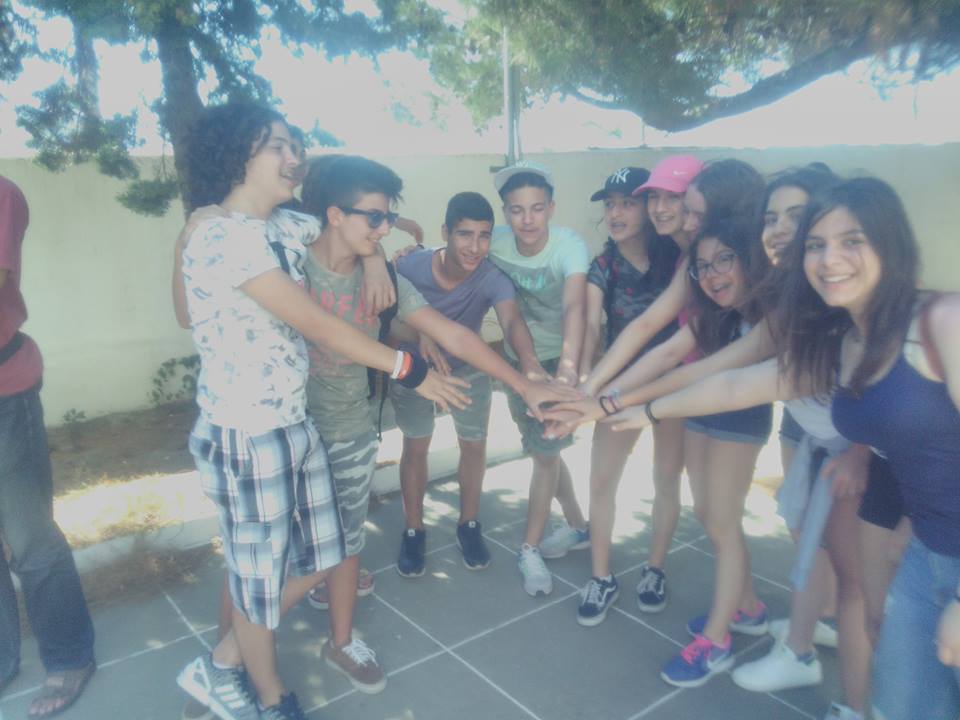 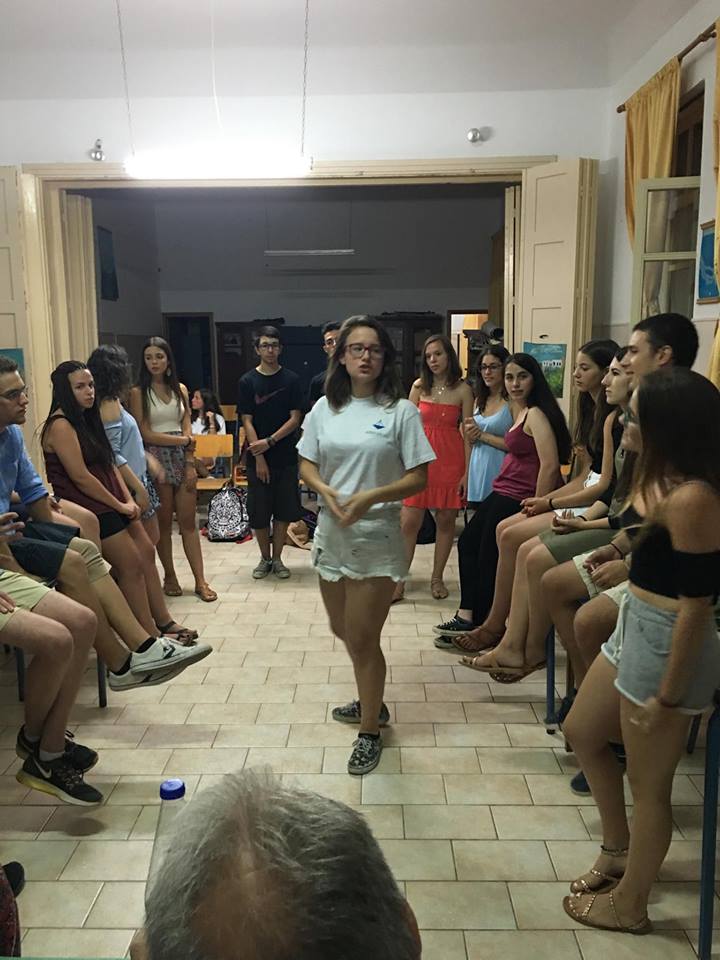 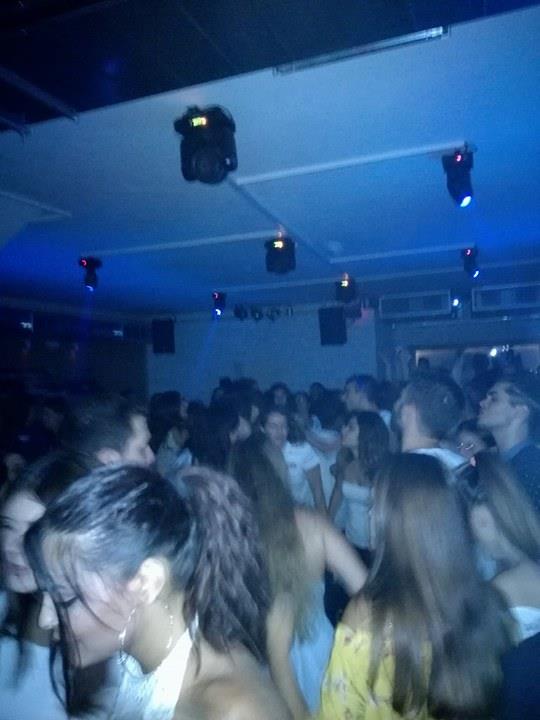 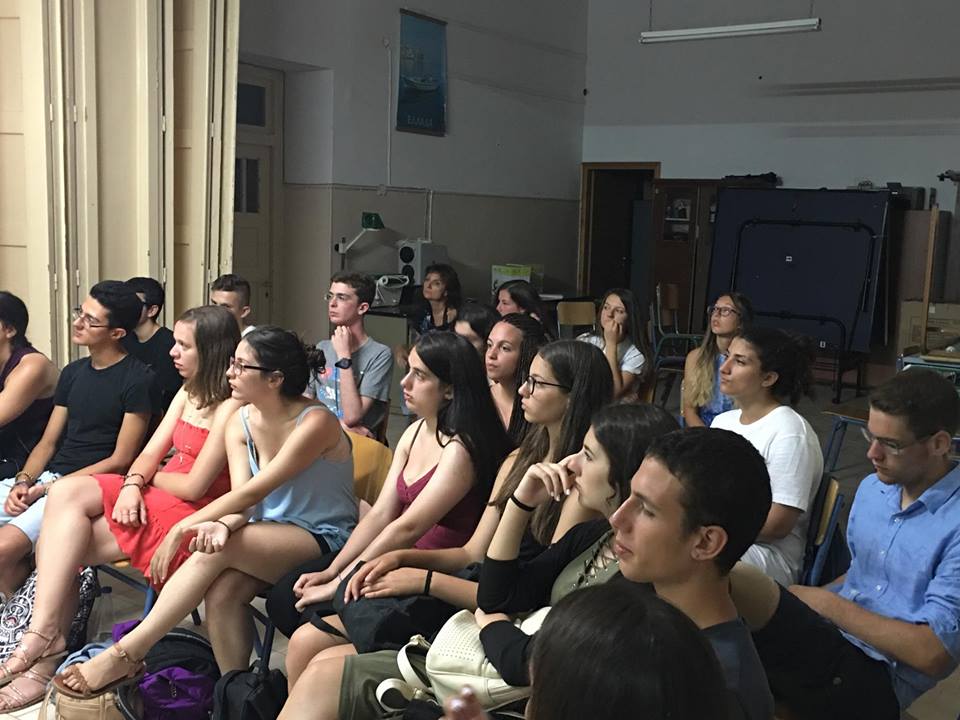 